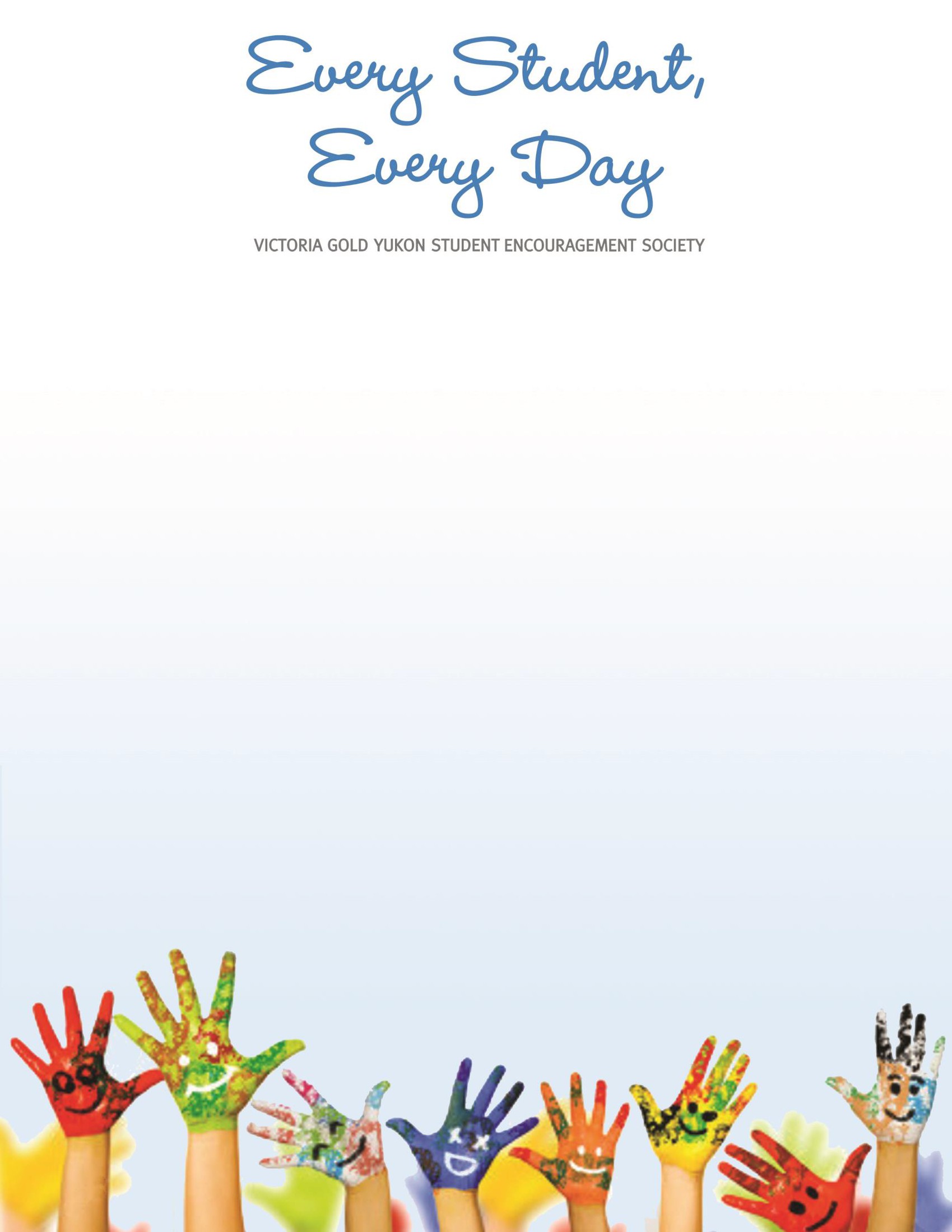 2019-20 Every Student, Every Day Attendance Initiative Proposal FormWe want to help improve attendance at local schools. We are inviting proposals from:Schools, teachers, School Councils and the Yukon Francophone School Board (Commission scolaire francophone du Yukon)First NationsCommunity organization and student/parent clubsWe will distribute $100,000 among successful applicants for the 2019-20 school year. We will accept more than one proposal per school or community. We will announce the awards in April 2019.Three broad categories for proposals include, though are not limited to:Focusing on the issue(s) of attendance – work with the community or families/caregivers to support daily school attendanceActing to improve attendance – materials and equipment for attendance projects (outside normal Yukon Education provided materials) Monitoring and adjusting current attendance initiatives – tools and/or research to assess the effectiveness of actions currently in place to improve attendance in order to make revisions to interventions.Evidence suggests that projects have the greatest impact when they are:community-basedfocused on student engagementfoster strengthened relationships  evidence-based and linked to outcomesPlease note that the following types of projects are not supported by this fund:cash awards for attendance or rewards-based programs for best attendance (distinct from most improved attendance)projects that create a job position and involve paying an employee projects in contravention of existing Yukon Education policies and/or legislationprojects which need multi-year funding or are repeat for more than two yearsPlease submit the attached form with each area of the proposal complete. You can add more pages if you need to. Emailed or faxed proposals must be followed by the original proposal.All proposals are due by Wednesday, March 6, 2019, to:Simon Blakesley, Yukon Education Simon.Blakesley@gov.yk.ca School nameProposal titleApplicants:AddressPhone numberEmailSchool or community of project:Goal (s) of the projectRationale (Must be related to the reasons for the lack of attendance at school)Students who will benefitPartnerships
Are other groups in your community working on the same kind of project? If yes, how will your project work with their project?Describe the proposed project
Describe the methods, materials, resources, personnel, and start and completion dates.MethodsMaterials Resources Personnel Start dateCompletion dateEvaluation: What is your goal, and how you will measure whether you met your goal? Communication plan
How will you inform staff, students, parents, First Nations and your community about this project?Total budgetItem cost/value______________________________ ________________________________________________ ________________________________________________ ________________________________________________ ________________________________________________ ________________________________________________ ________________________________________________ ________________________________________________ __________________Total cost of project _________________Requested funding: _________________In-kind contribution*: _________________Other sources of funding______________________________ ________________________________________________ __________________* In-kind resources show support for the project but are not eligible for reimbursement.Are your looking for other sources of funding for this project? (Checking “yes” suggests additional support for your proposal) Yes____  No_____  If yes, how much and from where?________________________________________________________________School principal’s or key educator’s name (please print)  	 School principal’s or key educator’s signature  	Comments from principal or key educator:Note: While it is not required for First Nations Governments, we encourage you to demonstrate a link with the school(s) by including the principal’s or key educator’s signature.If you received funding from us in the past, you must meet all reporting obligations before we will consider new proposals.AcknowledgementIf we fund your project, you must agree to provide a Final Report in June of 2020. The report must include a financial report and evaluation of the outcome.Please note that a reporting template is available upon request.Name and title of the project lead (Please print) ___________________________________________________________________________________         _______________________Signature	DateResponse from the Attendance Initiative Advisory CommitteeApproved? □ Yes   □ No     Amount awarded $_____________Rationale Signed ____________________________________________  Date ______________